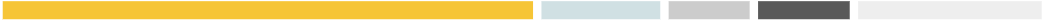 -------------------------------------------------------------------------------------------------------------------------------------------------Culturally Responsive Teaching Rubric: Rubric OverviewThis rubric was created through the collaborative efforts of DESE, The Teachers’ Lounge Inc., and The Teacher Collaborative.  In many ways this rubric was inspired by the research of Dr. Zaretta Hammond, and particularly her publication, Culturally Responsive Teaching & The Brain.  Other dependable and recognizable sources played a significant role in the compilation of this rubric: TNTP Core Teaching Rubric, Cultural Responsiveness Continuum, and the Massachusetts Curriculum Frameworks are amongst the artifacts that this working group referenced.  The spirit of this rubric is to center equity in the classroom, elevate teacher practice, and to develop just and critical thinkers who excel in a variety of contexts.  This tool is not only intended to raise the floor on instruction, but also to provide a mechanism by which the teacher can conduct a self-assessment, so that they can reflect on and improve their own practice.  This necessary and difficult work rests at the very foundation of culturally responsive teaching.  In order for culturally responsive teaching to effectively take root in the classroom and affect teacher practice and student learning, the teacher themself must continuously and earnestly engage with a personal reflection, assessment, and interrogation of their own assumptions and biases.  This ongoing process will help the teacher to become more aware and mindful of these influences and the potential negative effects they may have on their instruction and ultimately the children they are responsible for nurturing.     The rubric consists of four (4) categories: content, instruction, culture, and interpersonal, and for each of these, there are indicators that provide more context regarding their significance.  Each of these indicators are qualified by a set of ‘look fors’ that the observer would expect to see in a classroom that centers culturally responsive teaching (CRT).  No category or indicator is greater than the other; each has equal value and impact.  However, depending on the purpose of the observation, the observer may choose to focus on a specific component of the rubric.  For example, the observer may elect to place the attention of the observation on instruction, and look specifically for high ratio moves, those that are deemed rigorous, and promote student thinking for the greater share of the lesson. Regarding the ‘look fors’ that are included in this rubric, it is important to understand that they are not an exhaustive list of culturally responsive habits or practices, though this menu does provide examples of actions that an observer should see at any given time in a classroom that centers CRT.  This is intentional, as CRT is in fact responsive, evolving, and inclusive of a variety and innumerable amount of practices that promote equity and justice within the classroom.  This rubric was developed to support the review of videos from the DESE Video Calibration Library through a culturally responsive lens, but could be used in many contexts, ranging from and not limited to classroom observations, instructional rounds, intellectual preparation, team calibration, educator evaluation, etc.  The rubric is meant to be accessible and applicable in all content areas.  It is constructed in a manner that allows for both the veteran and novice observer to see and appraise effective CRT.  The rubric contains an implementation gradient that records the frequency of occurrence of a practice, as well as a corresponding field for the observer to record relative notes, so a sufficient and coherent amount of observational data may be collected, which can later be used to inform outcomes and next steps.  We hope that you find this rubric helpful, and more importantly, it is our desire that this tool be used to enhance teacher practice and improve student performance.  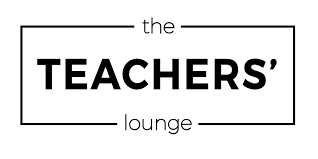 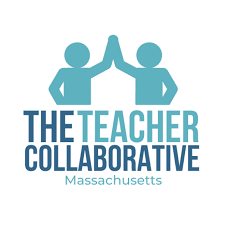 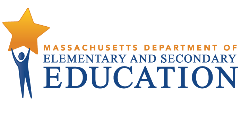 Culturally Responsive Teaching Rubric: Application within ContextThe Culturally Responsive Teaching Rubric may be applied in a variety of contexts.  The table below outlines a few of the ways how this tool can be used to support instruction, develop teacher practice, and drive student learning. Culturally Responsive Teaching RubricCulturally Responsive Teaching Rubric: cont.Culturally Responsive Teaching Rubric: Look Fors - ContentCulturally Responsive Teaching Rubric: Look Fors - InstructionCulturally Responsive Teaching Rubric: Look Fors - CultureCulturally Responsive Teaching Rubric: Look Fors - InterpersonalPg.     1Rubric OverviewPgs.   2Culturally Responsive Teaching Rubric: Application within ContextPgs. 3-4Culturally Responsive Teaching Rubric Pgs. 5-8Indicator Look ForsApplicationContextVideo-based Calibration TrainingEducators, evaluators, coaches, and mentors can use this tool to calibrate around observable practices of culturally responsive teaching. Teams can watch videos of classroom instruction from the Video Calibration Library and come together to discuss perceptions of practice, and build a shared understanding of culturally responsive teaching.Classroom ObservationsObservers can use this tool to track the presence and frequency of highly effective instructional practices and the subsequent student actions that would suggest that student learning is occurring.  Observers can also use this tool to audit the efficacy of teacher input and the impact it has on student outcomes.  Classroom ObservationsObservers can use this tool to track the presence and frequency of highly effective instructional practices and the subsequent student actions that would suggest that student learning is occurring.  Observers can also use this tool to audit the efficacy of teacher input and the impact it has on student outcomes.  Classroom ObservationsObservers can use this tool to track the presence and frequency of highly effective instructional practices and the subsequent student actions that would suggest that student learning is occurring.  Observers can also use this tool to audit the efficacy of teacher input and the impact it has on student outcomes.  Instructional RoundsObservers can use this tool to assess teacher practice and student engagement throughout the school building to gauge the quality of instruction.  If the school’s instructional leadership team has identified a specific strategic action or instructional focus, this tool can be used to assess the efficacy of its implementation, and ultimately determine trends and interventions.Intellectual Preparation & Team CalibrationTeacher teams can use this tool to align on lesson plans and materials, and to ensure that students across the grade band are receiving the same quality of rigorous instruction. Teachers can use this tool to ensure that they are implementing the same strategies vertically and horizontally to promote student engagement and learning.Educator Evaluation & Professional LearningEvaluators can use this tool to support formative and summative feedback to educators.  Strengths and areas for growth identified through the use of this tool can support self-assessment, goal-setting, feedback, and professional learning supports throughout the educator evaluation cycle.CategoryIndicator(5) Always (4) Often (3) Sometimes (2) Occasionally (1)Rarely(0)No EvidenceNotesContentThe subject matter that students are engaging with, and the substance of the materials that students are analyzing and discussingStudents engage with relevant content that centers issues of equity, power, race, and identityContentThe subject matter that students are engaging with, and the substance of the materials that students are analyzing and discussingLesson is aligned to Massachusetts Curriculum Frameworks and includes rigorous tasks that are cognitively demandingContentThe subject matter that students are engaging with, and the substance of the materials that students are analyzing and discussingThe content itself is reflective of and affirming to students' identities, brings awareness to global diversity, and it allows for students to interrogate the presented informationInstructionThe teacher's practice and the observable strategies they employ to facilitate learning and push and extend student thinking The teacher demonstrates depth and breadth of the lesson and is able to contextualize it in students’ identities, experiences, and abilitiesInstructionThe teacher's practice and the observable strategies they employ to facilitate learning and push and extend student thinking Students have opportunities to demonstrate their learning in a variety of waysInstructionThe teacher's practice and the observable strategies they employ to facilitate learning and push and extend student thinking Students have opportunities to engage in discourseCultureThe classroom's climate and environment, observable artifacts, rituals and routines, and structuresThe classroom environment is culturally and socially affirming to students' identities and brings awareness to global diversity CultureThe classroom's climate and environment, observable artifacts, rituals and routines, and structuresRituals and routines are affirming, purposeful, and promote both community and independenceCultureThe classroom's climate and environment, observable artifacts, rituals and routines, and structuresExpectations are co-constructed with a diverse group of stakeholders; they are ambitious, asset based, clear, and widely practiced in classroomCategoryIndicator(5) Always (4) Often (3) Sometimes (2) Occasionally (1)Rarely(0)No EvidenceNotesInterpersonalThe observable relationships and social dynamics that exist between the teacher and their students, as well as the relationships that exist between the students and their peersTeachers and students are attuned to their strengths, gaps, and biases, and respond to them in constructive waysInterpersonalThe observable relationships and social dynamics that exist between the teacher and their students, as well as the relationships that exist between the students and their peersMutual respect and healthy boundaries are established amongst and across all studentsInterpersonalThe observable relationships and social dynamics that exist between the teacher and their students, as well as the relationships that exist between the students and their peersMutual respect and healthy boundaries are established between the teacher and all studentsCategoryIndicatorTeacher Actions to Look ForStudent Actions to Look ForContentThe subject matter that students are engaging with, and the substance of the materials that students are analyzing and discussingStudents engage with relevant content that centers issues of equity, power, race, and identityThe teacher refers to relevant, real world, and community-based context and occurrencesThe teacher encourages students to examine and discuss examples and occurrences of stereotypes and biasesStudents are encouraged to challenge the ideas in a text and to think at high levelsStudents are discussing global and communal issues of (in)equity and social justice and exploring different viewpointsStudents use critical, content specific vocabulary accurately and within the context to articulate their learningStudents respectfully disagree with one another and provide evidence to support their viewsContentThe subject matter that students are engaging with, and the substance of the materials that students are analyzing and discussingLesson is aligned to common core state standards and includes rigorous tasks that are cognitively demandingThe teacher communicates and routinely refers to the lesson's objectives and essential questionsTeacher develops and/or uses appropriately demanding instructional materials, such as texts, questions, problems, exercises and assessmentsTeacher delivers lesson content clearly, accurately, and with coherence; no inaccurate information is conveyedStudents spend majority of the lesson/observation thinking, i.e. reading, writing, or talking about the lesson's objectivesStudents convey understanding of key concepts and themes in the disciplineStudents independently connect lesson content to real world situationsContentThe subject matter that students are engaging with, and the substance of the materials that students are analyzing and discussingThe content itself is reflective of and affirming to students' identities, brings awareness to global diversity, and it allows for students to interrogate the presented informationThe teacher creates and/or selects fact and opinion-based materials that invite students to offer counter perspectivesThe teacher creates and/or selects materials that involve and value diverse student identitiesThe teacher creates and/or selects materials that showcase sensitive/difficult content in justice-oriented waysStudents are asking thoughtful questions, appear to feel safe, and are confidently sharing their opinions and perspectivesStudents are actively engaged with the content and not visibly distracted or appearing to lack motivationStudents engage with difficult and sensitive content in constructive and non-offensive ways; their discourse honors the experiences and identities of their peersCategoryIndicatorTeacher Actions to Look ForStudent Actions to Look ForInstructionThe teacher's practice and the observable strategies they employ to facilitate learning and push and extend student thinking The teacher demonstrates depth and breadth of the lesson and is able to contextualize it in students’ identities, experiences, and abilitiesThe teacher makes the lesson accessible by including relevant and current media, phenomena, geographic and community reference points that are familiar and known by studentsThe teacher views students’ life experiences as assets and builds on students’ cultural and linguistic knowledgeTeacher anticipates common student misunderstandings and ensures strategies are in place to overcome those misconceptionsStudents regularly share input and feedback using personalized experiences, which provide windows into their worldsStudents are able to establish connections between historical context and their current lives, as well as across disciplinesStudents are engaged with the content and motivated to share their pieces of their identity with their peersInstructionThe teacher's practice and the observable strategies they employ to facilitate learning and push and extend student thinking Students have opportunities to demonstrate their learning in a variety of waysThe teacher uses a variety of instructional techniques to scaffold, accommodate, and modify the lesson to meet the needs of a diverse learning communityThe teacher conducts frequent checks for student understanding and adjusts instruction accordinglyThe teacher has planned a variety of standards and objective aligned assignments for their studentsStudents make academic choices and are seen selecting assignment of their preferenceStudents are observed engaged in uninterrupted work for a significant portion of the lessonStudents are engaged with a variety of materials, manipulatives and/or mediaInstructionThe teacher's practice and the observable strategies they employ to facilitate learning and push and extend student thinking Students have opportunities to engage in discourseTeacher employs a variety of high ratio moves to push and extend student thinking and deepen their understandingThe teacher facilitated or created the structure(s) for discussion to occur and for students to share and respond to each other's diverse perspectivesThe teacher constantly seeks input/feedback from studentsStudents challenge the ideas in a text and explore and share alternative viewpointsStudents respectfully disagree with each other and defend their arguments with evidenceStudents have opportunities to contribute, inform, or persuade their peers on a topicCategoryIndicatorTeacher Actions to Look ForStudent Actions to Look ForCultureThe classroom's climate and environment include observable artifacts, rituals and routines, and structures that promote inclusion and safetyThe classroom environment is culturally and socially affirming to students' identities and brings awareness to global diversity The teacher visibly and prominently displays artifacts that are reflective of and affirming to students' identitiesThe teacher has arranged their classroom in a manner that promotes collaboration and cooperation, e.g. desks are in groups or podsThe teacher has arranged the classroom in a manner that allows for materials and resources to be equitably accessible to all studentsStudent desks and work spaces are free of distractions and arranged in ways that aid learning and maximize attention and focusStudents can be heard interacting with the displayed artifacts and student workStudents demonstrate a sense of ownership and pride over the classroom spaceCultureThe classroom's climate and environment include observable artifacts, rituals and routines, and structures that promote inclusion and safetyRituals and routines are affirming, purposeful, and promote both community and independenceTeachers use language that is affirming to all students and positively reinforces their belief in themThe teacher articulates the purpose of the ritual and routine and its role in driving learning forwardThe rituals and routines are equitable and accessible to all studentsStudents have internalized routines and they are efficiently and seamlessly executedStudents can be seen enthusiastically leading rituals and routinesStudents engage with the classroom's rituals and routines pridefully and purposefullyCultureThe classroom's climate and environment include observable artifacts, rituals and routines, and structures that promote inclusion and safetyExpectations are co-constructed with a diverse group of stakeholders; they are ambitious, asset based, clear, and widely practiced in classroomTeacher uses positive and reinforcing language to encourage studentsTeacher directs students to give their classmates complete attention when they are sharingTeacher affirms and adjusts behaviors that meets or fall short of the classroom expectationsMajority of the students have internalized the expectations and consistently demonstrate and uphold themStudents operate with a sentence of shared purpose and agencyThere are minimal to no distractions and time on task is sustained over long periods of timeCategoryIndicatorTeacher Actions to  Look ForStudent Actions to Look ForInterpersonalThe observable relationships and social dynamics that exist between the teacher and their students, as well as the relationships that exist between the students and their peersTeachers and students are attuned to their strengths, gaps, and biases, and respond to them in constructive waysTeachers admit when they made a mistake and/or need helpThe teacher challenges students to confront and deconstruct their own assumptions and biasesThe teacher encourages students to explore alternative or divergent perspectives and points of viewStudents admit when they made a mistake and/or, need helpStudents cooperate with each other and leverage each other's strengthsStudents constructively challenge their own, each other's, and the teacher’s assumptions and biasesInterpersonalThe observable relationships and social dynamics that exist between the teacher and their students, as well as the relationships that exist between the students and their peersMutual respect and healthy boundaries are established amongst and across all studentsTeacher encourages students to work with each other and to partner with a variety of studentsTeachers calls attention to and affirms healthy demonstrations of teamwork and collaborationThe teacher models and can be seen as an exemplar of having healthy relationships with students and even their own colleagues, e.g. observations of co-teacher relationshipsStudents are collaborative and engage with each other in respectful and productive waysStudents intently listen to their classmates, do not interrupt them while speaking, respond to and build on their classmates contributionsStudents are supportive of one another and affirm the contributions of their teammatesInterpersonalThe observable relationships and social dynamics that exist between the teacher and their students, as well as the relationships that exist between the students and their peersMutual respect and healthy boundaries are established between the teacher and all studentsTeacher's demeanor is warm; the teacher can be seen smiling and expressing a range of verbal and nonverbal signs of endearmentThere are signs of healthy bonds and equitable relationships between the teacher and the students, and the teacher creates opportunities for the students to feel safe and positively express themselvesTeachers use language that is empowering and affirming to all identities and members of the classroom communityStudents use language that is empowering and affirming to all identities and members of the classroom communityStudents share their gratitude with their teacher and their peers; they articulate the things or moments that they appreciate about the lesson and their experienceStudents appear to be safe and can be seen fully and positively expressing themselves to their teacher